		MEMBERSHIP APPLICATION FORM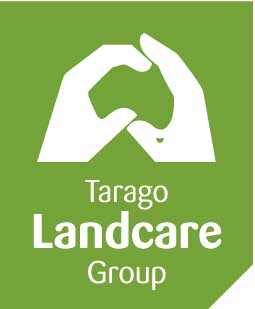 Applicant’s Signature _____________________________  Date__________________________* Membership is subject to Committee acceptance. Association Name: Tarago Landcare Group IncorporatedIncorporation No: INC9887329Member InformationMember InformationMember InformationMember InformationMember InformationName:Name:Name:Address:Address:Address:TownState:State:State:Postcode:Phone:Phone:Mob:Mob:Mob:Email:Email:Email:Membership Type and Annual FeesMembership Type and Annual FeesFamily: $10          Individual: $5  Payment Details (For Treasurer’s Use)Payment Details (For Treasurer’s Use)Payment Details (For Treasurer’s Use)Annual Fee Paid ($):Payment Date:Receipt No: